Školní knihovna vás zve naJahodový koktejl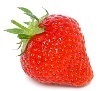 Neměli jste šanci recitovat svou báseň na Kunratické jahůdce či jahodě?Přijďte zarecitovat do knihovny!Ve středu 23. 3. od 14 hodin.Přijďte si pro potlesk a jahodový koktejl!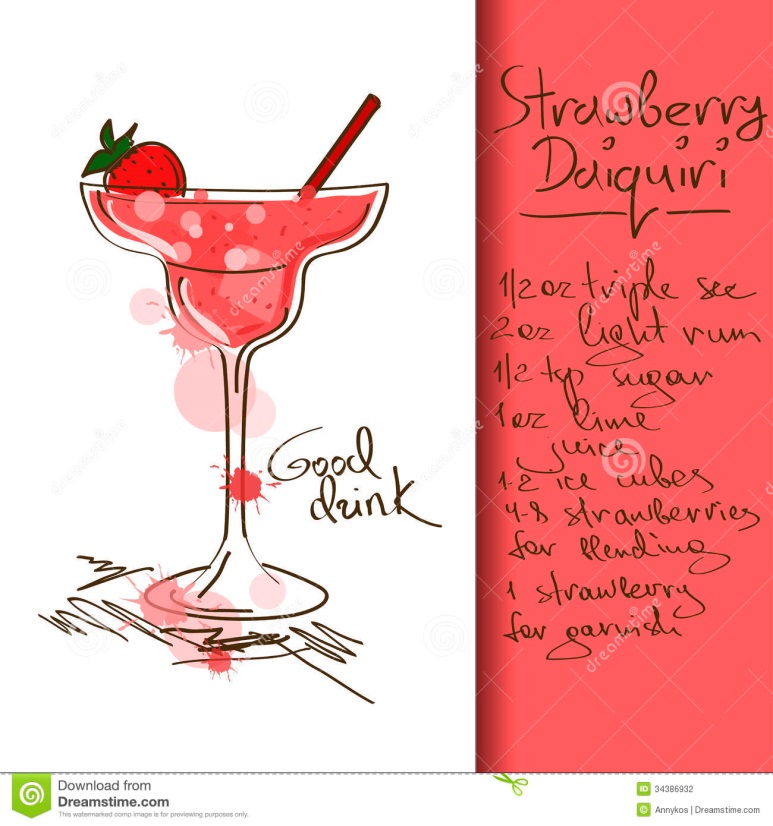 Na akci není nutné se přihlásit, prostě přijďte! Děti, dospělí…